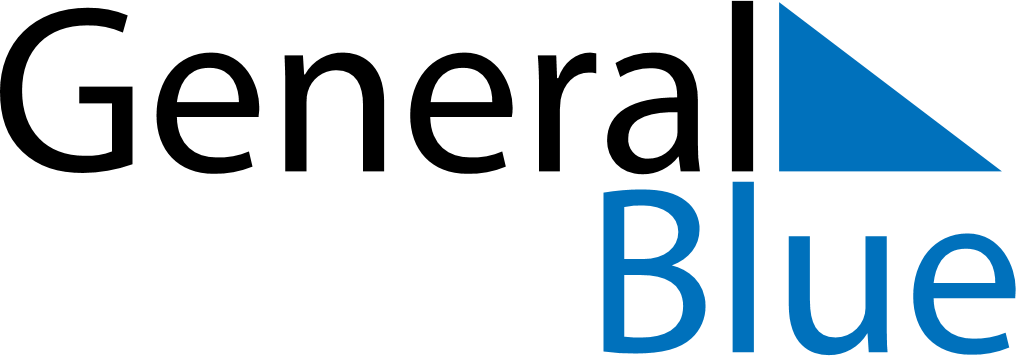 August 2024August 2024August 2024August 2024August 2024August 2024Algiers, Algiers, AlgeriaAlgiers, Algiers, AlgeriaAlgiers, Algiers, AlgeriaAlgiers, Algiers, AlgeriaAlgiers, Algiers, AlgeriaAlgiers, Algiers, AlgeriaSunday Monday Tuesday Wednesday Thursday Friday Saturday 1 2 3 Sunrise: 5:53 AM Sunset: 7:54 PM Daylight: 14 hours and 0 minutes. Sunrise: 5:54 AM Sunset: 7:53 PM Daylight: 13 hours and 59 minutes. Sunrise: 5:55 AM Sunset: 7:52 PM Daylight: 13 hours and 57 minutes. 4 5 6 7 8 9 10 Sunrise: 5:56 AM Sunset: 7:51 PM Daylight: 13 hours and 55 minutes. Sunrise: 5:56 AM Sunset: 7:50 PM Daylight: 13 hours and 53 minutes. Sunrise: 5:57 AM Sunset: 7:49 PM Daylight: 13 hours and 51 minutes. Sunrise: 5:58 AM Sunset: 7:48 PM Daylight: 13 hours and 49 minutes. Sunrise: 5:59 AM Sunset: 7:47 PM Daylight: 13 hours and 48 minutes. Sunrise: 6:00 AM Sunset: 7:46 PM Daylight: 13 hours and 46 minutes. Sunrise: 6:00 AM Sunset: 7:45 PM Daylight: 13 hours and 44 minutes. 11 12 13 14 15 16 17 Sunrise: 6:01 AM Sunset: 7:44 PM Daylight: 13 hours and 42 minutes. Sunrise: 6:02 AM Sunset: 7:42 PM Daylight: 13 hours and 40 minutes. Sunrise: 6:03 AM Sunset: 7:41 PM Daylight: 13 hours and 38 minutes. Sunrise: 6:04 AM Sunset: 7:40 PM Daylight: 13 hours and 36 minutes. Sunrise: 6:05 AM Sunset: 7:39 PM Daylight: 13 hours and 34 minutes. Sunrise: 6:05 AM Sunset: 7:38 PM Daylight: 13 hours and 32 minutes. Sunrise: 6:06 AM Sunset: 7:36 PM Daylight: 13 hours and 30 minutes. 18 19 20 21 22 23 24 Sunrise: 6:07 AM Sunset: 7:35 PM Daylight: 13 hours and 28 minutes. Sunrise: 6:08 AM Sunset: 7:34 PM Daylight: 13 hours and 25 minutes. Sunrise: 6:09 AM Sunset: 7:32 PM Daylight: 13 hours and 23 minutes. Sunrise: 6:09 AM Sunset: 7:31 PM Daylight: 13 hours and 21 minutes. Sunrise: 6:10 AM Sunset: 7:30 PM Daylight: 13 hours and 19 minutes. Sunrise: 6:11 AM Sunset: 7:29 PM Daylight: 13 hours and 17 minutes. Sunrise: 6:12 AM Sunset: 7:27 PM Daylight: 13 hours and 15 minutes. 25 26 27 28 29 30 31 Sunrise: 6:13 AM Sunset: 7:26 PM Daylight: 13 hours and 13 minutes. Sunrise: 6:14 AM Sunset: 7:24 PM Daylight: 13 hours and 10 minutes. Sunrise: 6:14 AM Sunset: 7:23 PM Daylight: 13 hours and 8 minutes. Sunrise: 6:15 AM Sunset: 7:22 PM Daylight: 13 hours and 6 minutes. Sunrise: 6:16 AM Sunset: 7:20 PM Daylight: 13 hours and 4 minutes. Sunrise: 6:17 AM Sunset: 7:19 PM Daylight: 13 hours and 2 minutes. Sunrise: 6:18 AM Sunset: 7:17 PM Daylight: 12 hours and 59 minutes. 